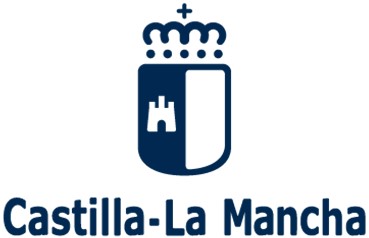 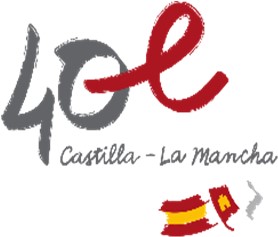 CURSO 2023/24 MATERIALES INFANTIL 3 AÑOS             Proyecto “Los Piratas” Nivel 1. Santillana. ISBN: 9788414112557 Proyecto “Los Castillos” Nivel 1. Santillana ISBN: 9788468049137 Matemáticas 1 ABN. Cuadernillo 1 Anaya. ISBM: 978-84-698-1414-7 Cuadernillo fotocopiado de lecto-escritura. Copisteria INNOVA (Disponible a partir de Septiembre)  Inglés. Copisteria INNOVA (Disponible a partir de Septiembre) C.E.I.P LUCERO Travesía Lucero, nº 2  13300. Valdepeñas. 	Tel: 926 320753 Ciudad Real 	13003245.cp@edu.jccm.es 	www.castillalamancha.es 